                                                           PAYMENT REQUEST FORM                     DATE: 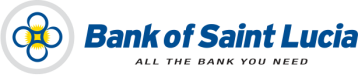                                                            PAYMENT REQUEST FORM                     DATE:                                                            PAYMENT REQUEST FORM                     DATE:                                                            PAYMENT REQUEST FORM                     DATE:                                                            PAYMENT REQUEST FORM                     DATE:                                                            PAYMENT REQUEST FORM                     DATE:                                                            PAYMENT REQUEST FORM                     DATE:                                                            PAYMENT REQUEST FORM                     DATE:                                                            PAYMENT REQUEST FORM                     DATE:                                                            PAYMENT REQUEST FORM                     DATE:                                                            PAYMENT REQUEST FORM                     DATE:                                                            PAYMENT REQUEST FORM                     DATE:                                                            PAYMENT REQUEST FORM                     DATE:                                                            PAYMENT REQUEST FORM                     DATE:                                                            PAYMENT REQUEST FORM                     DATE:                                                            PAYMENT REQUEST FORM                     DATE:                                                            PAYMENT REQUEST FORM                     DATE:                                                            PAYMENT REQUEST FORM                     DATE:                                                            PAYMENT REQUEST FORM                     DATE:                                                            PAYMENT REQUEST FORM                     DATE:                                                            PAYMENT REQUEST FORM                     DATE:                                                            PAYMENT REQUEST FORM                     DATE:                                                            PAYMENT REQUEST FORM                     DATE:                                                            PAYMENT REQUEST FORM                     DATE: RECEIVED AT BRANCH:RECEIVED AT BRANCH:TRANSACTION REQUESTEDTRANSACTION REQUESTEDORDERING CUSTOMER’S INFORMATIONORDERING CUSTOMER’S INFORMATIONORDERING CUSTOMER’S INFORMATIONORDERING CUSTOMER’S INFORMATIONORDERING CUSTOMER’S INFORMATIONORDERING CUSTOMER’S INFORMATIONORDERING CUSTOMER’S INFORMATIONBank of Saint Lucia customers: Use line 1 if both ordering amount & fees are to be debited from the same account.  Use line 1 if ordering amount is to be debited from one account and use line 2 if fees are to be debited from a separate account.Bank of Saint Lucia customers: Use line 1 if both ordering amount & fees are to be debited from the same account.  Use line 1 if ordering amount is to be debited from one account and use line 2 if fees are to be debited from a separate account.Bank of Saint Lucia customers: Use line 1 if both ordering amount & fees are to be debited from the same account.  Use line 1 if ordering amount is to be debited from one account and use line 2 if fees are to be debited from a separate account.Bank of Saint Lucia customers: Use line 1 if both ordering amount & fees are to be debited from the same account.  Use line 1 if ordering amount is to be debited from one account and use line 2 if fees are to be debited from a separate account.Bank of Saint Lucia customers: Use line 1 if both ordering amount & fees are to be debited from the same account.  Use line 1 if ordering amount is to be debited from one account and use line 2 if fees are to be debited from a separate account.Bank of Saint Lucia customers: Use line 1 if both ordering amount & fees are to be debited from the same account.  Use line 1 if ordering amount is to be debited from one account and use line 2 if fees are to be debited from a separate account.Bank of Saint Lucia customers: Use line 1 if both ordering amount & fees are to be debited from the same account.  Use line 1 if ordering amount is to be debited from one account and use line 2 if fees are to be debited from a separate account.Bank of Saint Lucia customers: Use line 1 if both ordering amount & fees are to be debited from the same account.  Use line 1 if ordering amount is to be debited from one account and use line 2 if fees are to be debited from a separate account.Bank of Saint Lucia customers: Use line 1 if both ordering amount & fees are to be debited from the same account.  Use line 1 if ordering amount is to be debited from one account and use line 2 if fees are to be debited from a separate account.Bank of Saint Lucia customers: Use line 1 if both ordering amount & fees are to be debited from the same account.  Use line 1 if ordering amount is to be debited from one account and use line 2 if fees are to be debited from a separate account.Bank of Saint Lucia customers: Use line 1 if both ordering amount & fees are to be debited from the same account.  Use line 1 if ordering amount is to be debited from one account and use line 2 if fees are to be debited from a separate account.Bank of Saint Lucia customers: Use line 1 if both ordering amount & fees are to be debited from the same account.  Use line 1 if ordering amount is to be debited from one account and use line 2 if fees are to be debited from a separate account.Bank of Saint Lucia customers: Use line 1 if both ordering amount & fees are to be debited from the same account.  Use line 1 if ordering amount is to be debited from one account and use line 2 if fees are to be debited from a separate account.Bank of Saint Lucia customers: Use line 1 if both ordering amount & fees are to be debited from the same account.  Use line 1 if ordering amount is to be debited from one account and use line 2 if fees are to be debited from a separate account.Bank of Saint Lucia customers: Use line 1 if both ordering amount & fees are to be debited from the same account.  Use line 1 if ordering amount is to be debited from one account and use line 2 if fees are to be debited from a separate account.Bank of Saint Lucia customers: Use line 1 if both ordering amount & fees are to be debited from the same account.  Use line 1 if ordering amount is to be debited from one account and use line 2 if fees are to be debited from a separate account.Bank of Saint Lucia customers: Use line 1 if both ordering amount & fees are to be debited from the same account.  Use line 1 if ordering amount is to be debited from one account and use line 2 if fees are to be debited from a separate account.CUSTOMER’S ACCOUNT #: CUSTOMER’S ACCOUNT #: CUSTOMER’S ACCOUNT #: CUSTOMER’S ACCOUNT #: CUSTOMER’S NAME:CUSTOMER’S NAME:CUSTOMER’S NAME:CUSTOMER’S NAME:CUSTOMER’S STREET ADDRESSS:CUSTOMER’S STREET ADDRESSS:CUSTOMER’S STREET ADDRESSS:CUSTOMER’S STREET ADDRESSS:CUSTOMER’S CITY/TOWN/VILLAGE:CUSTOMER’S CITY/TOWN/VILLAGE:CUSTOMER’S CITY/TOWN/VILLAGE:CUSTOMER’S CITY/TOWN/VILLAGE:CUSTOMER’S COUNTRY:CUSTOMER’S COUNTRY:CUSTOMER’S COUNTRY:CUSTOMER’S COUNTRY:CUSTOMER’S CONTACT #:CUSTOMER’S CONTACT #:CUSTOMER’S CONTACT #:CUSTOMER’S CONTACT #:PAYMENT INFORMATIONORDERING AMOUNT (figures) $ORDERING AMOUNT (figures) $ORDERING AMOUNT (figures) $ORDERING AMOUNT (figures) $ORDERING AMOUNT (figures) $ORDERING AMOUNT (figures) $ORDERING AMOUNT (figures) $ORDERING AMOUNT (figures) $ORDERING AMOUNT (figures) $ORDERING AMOUNT (figures) $ORDERING AMOUNT (figures) $ORDERING AMOUNT (figures) $ORDERING AMOUNT (figures) $ORDERING AMOUNT (figures) $ORDERING AMOUNT (figures) $ORDERING CURRENCY ORDERING CURRENCY ORDERING CURRENCY ORDERING CURRENCY ORDERING CURRENCY ORDERING CURRENCY ORDERING CURRENCY ORDERING CURRENCY PAYMENT INFORMATIONMETHOD OF PAYMENTCHARGES TRANSACTIONCHARGES TRANSACTIONBENEFICIARY BANK INFORMATIONBENEFICIARY BANK INFORMATIONBENEFICIARY BANK INFORMATIONBENEFICIARY BANK INFORMATIONBENEFICIARY BANK INFORMATIONBENEFICIARY BANK INFORMATIONBENEFICIARY BANK INFORMATIONPlease complete only if a wire transfer or interbank settlement is requested.  BIC/ABA/IBAN/Transit Number is required only for wire transfers.Please complete only if a wire transfer or interbank settlement is requested.  BIC/ABA/IBAN/Transit Number is required only for wire transfers.Please complete only if a wire transfer or interbank settlement is requested.  BIC/ABA/IBAN/Transit Number is required only for wire transfers.Please complete only if a wire transfer or interbank settlement is requested.  BIC/ABA/IBAN/Transit Number is required only for wire transfers.Please complete only if a wire transfer or interbank settlement is requested.  BIC/ABA/IBAN/Transit Number is required only for wire transfers.Please complete only if a wire transfer or interbank settlement is requested.  BIC/ABA/IBAN/Transit Number is required only for wire transfers.Please complete only if a wire transfer or interbank settlement is requested.  BIC/ABA/IBAN/Transit Number is required only for wire transfers.Please complete only if a wire transfer or interbank settlement is requested.  BIC/ABA/IBAN/Transit Number is required only for wire transfers.Please complete only if a wire transfer or interbank settlement is requested.  BIC/ABA/IBAN/Transit Number is required only for wire transfers.Please complete only if a wire transfer or interbank settlement is requested.  BIC/ABA/IBAN/Transit Number is required only for wire transfers.Please complete only if a wire transfer or interbank settlement is requested.  BIC/ABA/IBAN/Transit Number is required only for wire transfers.Please complete only if a wire transfer or interbank settlement is requested.  BIC/ABA/IBAN/Transit Number is required only for wire transfers.Please complete only if a wire transfer or interbank settlement is requested.  BIC/ABA/IBAN/Transit Number is required only for wire transfers.Please complete only if a wire transfer or interbank settlement is requested.  BIC/ABA/IBAN/Transit Number is required only for wire transfers.Please complete only if a wire transfer or interbank settlement is requested.  BIC/ABA/IBAN/Transit Number is required only for wire transfers.Please complete only if a wire transfer or interbank settlement is requested.  BIC/ABA/IBAN/Transit Number is required only for wire transfers.Please complete only if a wire transfer or interbank settlement is requested.  BIC/ABA/IBAN/Transit Number is required only for wire transfers.BIC/ABA/IBAN/TRANSIT NUMBERBIC/ABA/IBAN/TRANSIT NUMBERBIC/ABA/IBAN/TRANSIT NUMBERBANK’S NAME:BANK’S NAME:BANK’S NAME:BANK’S STREET ADDRESS:BANK’S STREET ADDRESS:BANK’S STREET ADDRESS:BANK’S CITY:BANK’S CITY:BANK’S CITY:BANK’S COUNTRY:BANK’S COUNTRY:BANK’S COUNTRY:BENEFICIARY CUSTOMER INFORMATIONBENEFICIARY CUSTOMER INFORMATIONBENEFICIARY CUSTOMER INFORMATIONBENEFICIARY CUSTOMER INFORMATIONBENEFICIARY CUSTOMER INFORMATIONBENEFICIARY CUSTOMER INFORMATIONBENEFICIARY CUSTOMER INFORMATIONThis section is compulsory for all requests.  Customer’s Account # is required for wire transfers &interbank settlements.This section is compulsory for all requests.  Customer’s Account # is required for wire transfers &interbank settlements.This section is compulsory for all requests.  Customer’s Account # is required for wire transfers &interbank settlements.This section is compulsory for all requests.  Customer’s Account # is required for wire transfers &interbank settlements.This section is compulsory for all requests.  Customer’s Account # is required for wire transfers &interbank settlements.This section is compulsory for all requests.  Customer’s Account # is required for wire transfers &interbank settlements.This section is compulsory for all requests.  Customer’s Account # is required for wire transfers &interbank settlements.This section is compulsory for all requests.  Customer’s Account # is required for wire transfers &interbank settlements.This section is compulsory for all requests.  Customer’s Account # is required for wire transfers &interbank settlements.This section is compulsory for all requests.  Customer’s Account # is required for wire transfers &interbank settlements.This section is compulsory for all requests.  Customer’s Account # is required for wire transfers &interbank settlements.This section is compulsory for all requests.  Customer’s Account # is required for wire transfers &interbank settlements.This section is compulsory for all requests.  Customer’s Account # is required for wire transfers &interbank settlements.This section is compulsory for all requests.  Customer’s Account # is required for wire transfers &interbank settlements.This section is compulsory for all requests.  Customer’s Account # is required for wire transfers &interbank settlements.This section is compulsory for all requests.  Customer’s Account # is required for wire transfers &interbank settlements.This section is compulsory for all requests.  Customer’s Account # is required for wire transfers &interbank settlements.BENEFICIARY’S ACCOUNT #:BENEFICIARY’S ACCOUNT #:BENEFICIARY’S ACCOUNT #:BENEFICIARY’S NAME:BENEFICIARY’S NAME:BENEFICIARY’S NAME:BENEFICIARY’S STREET ADDRESS:BENEFICIARY’S STREET ADDRESS:BENEFICIARY’S STREET ADDRESS:BENEFICIARY’S CITY/TOWN/VILLAGE:BENEFICIARY’S CITY/TOWN/VILLAGE:BENEFICIARY’S CITY/TOWN/VILLAGE:BENEFICIARY’S COUNTRY:BENEFICIARY’S COUNTRY:BENEFICIARY’S COUNTRY:REMITTANCE INFORMATION/PURPOSEREMITTANCE INFORMATION/PURPOSEREMITTANCE INFORMATION/PURPOSEREMITTANCE INFORMATION/PURPOSEREMITTANCE INFORMATION/PURPOSEREMITTANCE INFORMATION/PURPOSEREMITTANCE INFORMATION/PURPOSEThis section is compulsory for all requests.  Please ensure that the information/purpose provided here is explicit but concise.This section is compulsory for all requests.  Please ensure that the information/purpose provided here is explicit but concise.This section is compulsory for all requests.  Please ensure that the information/purpose provided here is explicit but concise.This section is compulsory for all requests.  Please ensure that the information/purpose provided here is explicit but concise.This section is compulsory for all requests.  Please ensure that the information/purpose provided here is explicit but concise.This section is compulsory for all requests.  Please ensure that the information/purpose provided here is explicit but concise.This section is compulsory for all requests.  Please ensure that the information/purpose provided here is explicit but concise.INTERMEDIARY BANK INFORMATIONINTERMEDIARY BANK INFORMATIONINTERMEDIARY BANK INFORMATIONINTERMEDIARY BANK INFORMATIONINTERMEDIARY BANK INFORMATIONINTERMEDIARY BANK INFORMATIONINTERMEDIARY BANK INFORMATIONPlease complete only if applicable to your wire transfer.Please complete only if applicable to your wire transfer.Please complete only if applicable to your wire transfer.Please complete only if applicable to your wire transfer.Please complete only if applicable to your wire transfer.Please complete only if applicable to your wire transfer.Please complete only if applicable to your wire transfer.Please complete only if applicable to your wire transfer.Please complete only if applicable to your wire transfer.Please complete only if applicable to your wire transfer.Please complete only if applicable to your wire transfer.Please complete only if applicable to your wire transfer.Please complete only if applicable to your wire transfer.Please complete only if applicable to your wire transfer.Please complete only if applicable to your wire transfer.Please complete only if applicable to your wire transfer.Please complete only if applicable to your wire transfer.BIC/ABA/IBAN/TRANSIT NUMBERBIC/ABA/IBAN/TRANSIT NUMBERBIC/ABA/IBAN/TRANSIT NUMBERINTERMEDIARY BANK’S NAME:INTERMEDIARY BANK’S NAME:INTERMEDIARY BANK’S NAME:INTERMEDIARY BANK’S CITY:INTERMEDIARY BANK’S CITY:INTERMEDIARY BANK’S CITY:Kindly debit the above-mentioned account number (s) for any amount(s) transferred, plus charges.  It is understood that where a message will be sent by cipher or otherwise, it is at my/our risk in every respect and that neither Bank of Saint Lucia Limited nor your correspondents will be liable for the consequences of any delay, mistake or omission in transmission or payment or any interception of the said message.Kindly debit the above-mentioned account number (s) for any amount(s) transferred, plus charges.  It is understood that where a message will be sent by cipher or otherwise, it is at my/our risk in every respect and that neither Bank of Saint Lucia Limited nor your correspondents will be liable for the consequences of any delay, mistake or omission in transmission or payment or any interception of the said message.Kindly debit the above-mentioned account number (s) for any amount(s) transferred, plus charges.  It is understood that where a message will be sent by cipher or otherwise, it is at my/our risk in every respect and that neither Bank of Saint Lucia Limited nor your correspondents will be liable for the consequences of any delay, mistake or omission in transmission or payment or any interception of the said message.Kindly debit the above-mentioned account number (s) for any amount(s) transferred, plus charges.  It is understood that where a message will be sent by cipher or otherwise, it is at my/our risk in every respect and that neither Bank of Saint Lucia Limited nor your correspondents will be liable for the consequences of any delay, mistake or omission in transmission or payment or any interception of the said message.Kindly debit the above-mentioned account number (s) for any amount(s) transferred, plus charges.  It is understood that where a message will be sent by cipher or otherwise, it is at my/our risk in every respect and that neither Bank of Saint Lucia Limited nor your correspondents will be liable for the consequences of any delay, mistake or omission in transmission or payment or any interception of the said message.Kindly debit the above-mentioned account number (s) for any amount(s) transferred, plus charges.  It is understood that where a message will be sent by cipher or otherwise, it is at my/our risk in every respect and that neither Bank of Saint Lucia Limited nor your correspondents will be liable for the consequences of any delay, mistake or omission in transmission or payment or any interception of the said message.Kindly debit the above-mentioned account number (s) for any amount(s) transferred, plus charges.  It is understood that where a message will be sent by cipher or otherwise, it is at my/our risk in every respect and that neither Bank of Saint Lucia Limited nor your correspondents will be liable for the consequences of any delay, mistake or omission in transmission or payment or any interception of the said message.Kindly debit the above-mentioned account number (s) for any amount(s) transferred, plus charges.  It is understood that where a message will be sent by cipher or otherwise, it is at my/our risk in every respect and that neither Bank of Saint Lucia Limited nor your correspondents will be liable for the consequences of any delay, mistake or omission in transmission or payment or any interception of the said message.Kindly debit the above-mentioned account number (s) for any amount(s) transferred, plus charges.  It is understood that where a message will be sent by cipher or otherwise, it is at my/our risk in every respect and that neither Bank of Saint Lucia Limited nor your correspondents will be liable for the consequences of any delay, mistake or omission in transmission or payment or any interception of the said message.Kindly debit the above-mentioned account number (s) for any amount(s) transferred, plus charges.  It is understood that where a message will be sent by cipher or otherwise, it is at my/our risk in every respect and that neither Bank of Saint Lucia Limited nor your correspondents will be liable for the consequences of any delay, mistake or omission in transmission or payment or any interception of the said message.Kindly debit the above-mentioned account number (s) for any amount(s) transferred, plus charges.  It is understood that where a message will be sent by cipher or otherwise, it is at my/our risk in every respect and that neither Bank of Saint Lucia Limited nor your correspondents will be liable for the consequences of any delay, mistake or omission in transmission or payment or any interception of the said message.Kindly debit the above-mentioned account number (s) for any amount(s) transferred, plus charges.  It is understood that where a message will be sent by cipher or otherwise, it is at my/our risk in every respect and that neither Bank of Saint Lucia Limited nor your correspondents will be liable for the consequences of any delay, mistake or omission in transmission or payment or any interception of the said message.Kindly debit the above-mentioned account number (s) for any amount(s) transferred, plus charges.  It is understood that where a message will be sent by cipher or otherwise, it is at my/our risk in every respect and that neither Bank of Saint Lucia Limited nor your correspondents will be liable for the consequences of any delay, mistake or omission in transmission or payment or any interception of the said message.Kindly debit the above-mentioned account number (s) for any amount(s) transferred, plus charges.  It is understood that where a message will be sent by cipher or otherwise, it is at my/our risk in every respect and that neither Bank of Saint Lucia Limited nor your correspondents will be liable for the consequences of any delay, mistake or omission in transmission or payment or any interception of the said message.Kindly debit the above-mentioned account number (s) for any amount(s) transferred, plus charges.  It is understood that where a message will be sent by cipher or otherwise, it is at my/our risk in every respect and that neither Bank of Saint Lucia Limited nor your correspondents will be liable for the consequences of any delay, mistake or omission in transmission or payment or any interception of the said message.Kindly debit the above-mentioned account number (s) for any amount(s) transferred, plus charges.  It is understood that where a message will be sent by cipher or otherwise, it is at my/our risk in every respect and that neither Bank of Saint Lucia Limited nor your correspondents will be liable for the consequences of any delay, mistake or omission in transmission or payment or any interception of the said message.Kindly debit the above-mentioned account number (s) for any amount(s) transferred, plus charges.  It is understood that where a message will be sent by cipher or otherwise, it is at my/our risk in every respect and that neither Bank of Saint Lucia Limited nor your correspondents will be liable for the consequences of any delay, mistake or omission in transmission or payment or any interception of the said message.Kindly debit the above-mentioned account number (s) for any amount(s) transferred, plus charges.  It is understood that where a message will be sent by cipher or otherwise, it is at my/our risk in every respect and that neither Bank of Saint Lucia Limited nor your correspondents will be liable for the consequences of any delay, mistake or omission in transmission or payment or any interception of the said message.Kindly debit the above-mentioned account number (s) for any amount(s) transferred, plus charges.  It is understood that where a message will be sent by cipher or otherwise, it is at my/our risk in every respect and that neither Bank of Saint Lucia Limited nor your correspondents will be liable for the consequences of any delay, mistake or omission in transmission or payment or any interception of the said message.Kindly debit the above-mentioned account number (s) for any amount(s) transferred, plus charges.  It is understood that where a message will be sent by cipher or otherwise, it is at my/our risk in every respect and that neither Bank of Saint Lucia Limited nor your correspondents will be liable for the consequences of any delay, mistake or omission in transmission or payment or any interception of the said message.Kindly debit the above-mentioned account number (s) for any amount(s) transferred, plus charges.  It is understood that where a message will be sent by cipher or otherwise, it is at my/our risk in every respect and that neither Bank of Saint Lucia Limited nor your correspondents will be liable for the consequences of any delay, mistake or omission in transmission or payment or any interception of the said message.Kindly debit the above-mentioned account number (s) for any amount(s) transferred, plus charges.  It is understood that where a message will be sent by cipher or otherwise, it is at my/our risk in every respect and that neither Bank of Saint Lucia Limited nor your correspondents will be liable for the consequences of any delay, mistake or omission in transmission or payment or any interception of the said message.Kindly debit the above-mentioned account number (s) for any amount(s) transferred, plus charges.  It is understood that where a message will be sent by cipher or otherwise, it is at my/our risk in every respect and that neither Bank of Saint Lucia Limited nor your correspondents will be liable for the consequences of any delay, mistake or omission in transmission or payment or any interception of the said message.Kindly debit the above-mentioned account number (s) for any amount(s) transferred, plus charges.  It is understood that where a message will be sent by cipher or otherwise, it is at my/our risk in every respect and that neither Bank of Saint Lucia Limited nor your correspondents will be liable for the consequences of any delay, mistake or omission in transmission or payment or any interception of the said message.__________________________________CUSTOMER (1) SIGNATURE__________________________________CUSTOMER (1) SIGNATURE__________________________________CUSTOMER (1) SIGNATURE__________________________________CUSTOMER (1) SIGNATURE__________________________________CUSTOMER (1) SIGNATURE__________________________________CUSTOMER (1) SIGNATURE_________________________________CUSTOMER (2) SIGNATURE_________________________________CUSTOMER (2) SIGNATURE_________________________________CUSTOMER (2) SIGNATURE_________________________________CUSTOMER (2) SIGNATURE_________________________________CUSTOMER (2) SIGNATURE_________________________________CUSTOMER (2) SIGNATURE_________________________________CUSTOMER (2) SIGNATURE_________________________________CUSTOMER (2) SIGNATURE_________________________________CUSTOMER (2) SIGNATURE_________________________________CUSTOMER (2) SIGNATURE_________________________________CUSTOMER (2) SIGNATURE_________________________________CUSTOMER (2) SIGNATURE______________________________CUSTOMER (3) SIGNATURE______________________________CUSTOMER (3) SIGNATURE______________________________CUSTOMER (3) SIGNATURE______________________________CUSTOMER (3) SIGNATURE______________________________CUSTOMER (3) SIGNATURE______________________________CUSTOMER (3) SIGNATUREFOR INTERNAL BANK USE ONLYFOR INTERNAL BANK USE ONLYFOR INTERNAL BANK USE ONLYFOR INTERNAL BANK USE ONLYFOR INTERNAL BANK USE ONLYFOR INTERNAL BANK USE ONLYCUSTOMER ID TYPE & NUMBERCUSTOMER ID TYPE & NUMBERCUSTOMER ID TYPE & NUMBERCUSTOMER ID TYPE & NUMBERCUSTOMER ID TYPE & NUMBER PP# ________________ PP# ________________ PP# ________________ PP# ________________ PP# ________________ PP# ________________ PP# ________________ PP# ________________ PP# ________________ ID # ________________ ID # ________________ ID # ________________ ID # ________________ ID # ________________ ID # ________________ ID # ________________ DL # ___ _____________ DL # ___ _____________ DL # ___ _____________ENTERED BY: _______________________ENTERED BY: _______________________ENTERED BY: _______________________ENTERED BY: _______________________ENTERED BY: _______________________ENTERED BY: _______________________VERIFIED BY:_________________________VERIFIED BY:_________________________VERIFIED BY:_________________________VERIFIED BY:_________________________VERIFIED BY:_________________________VERIFIED BY:_________________________VERIFIED BY:_________________________VERIFIED BY:_________________________VERIFIED BY:_________________________VERIFIED BY:_________________________VERIFIED BY:_________________________VERIFIED BY:_________________________TRANSACTION #:____________________TRANSACTION #:____________________TRANSACTION #:____________________TRANSACTION #:____________________TRANSACTION #:____________________TRANSACTION #:____________________